Фрагмент карты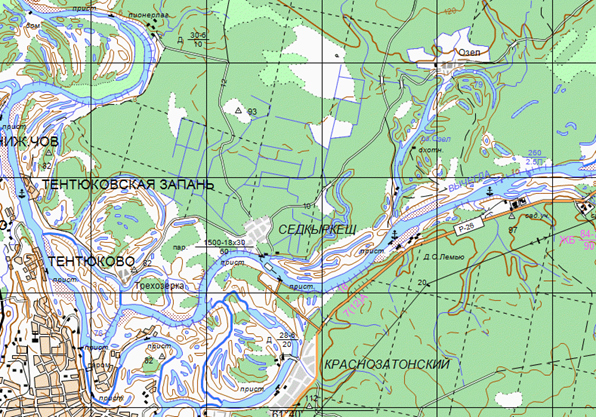 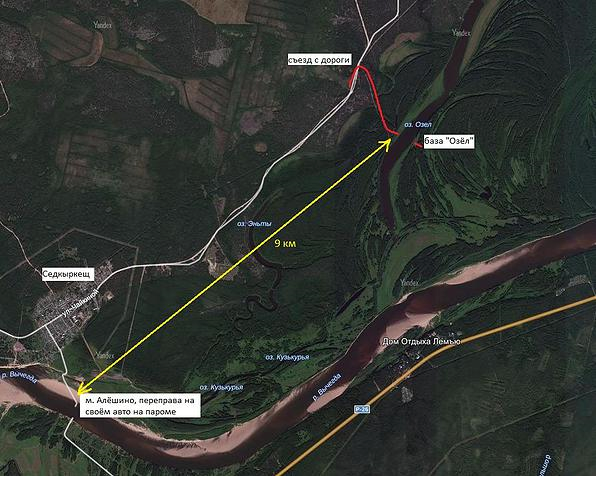 Название познавательного маршрута«К озеру Озел-ты» Туристско – оздоровительная база «Озёл» ГАУ ДО РК «РЦДиМ».Ресурсы о регионе и о районе маршрута Муниципальное образование Озёл, муниципальный район Сыктывдинский, Республика Коми, Россия.Озельский (пойма) ботанический памятник природы - находится на правом берегу реки Вычегды, между озерами Седвад и Кельчиаты, площадь - 112 гектаров. Создан для сохранения типичной поймы, характерной для среднего течения Вычегды с ее волнисто-гривистым ландшафтом. Озеро Озёлты  старичное озеро одно из самых популярных мест активного отдыха. Расположено на правом берегу Вычегды, недалеко от села Озёл.  Предполагаемая целевая аудиторияУчащиеся  2- 11 классСезонИюнь – октябрь, декабрь – апрель. Ключевые направленияМаршрут интегрируется в дополнительные общеобразовательные  программы- дополнительные общеобразовательные программы (туристско-краеведческой, физкультурно-спортивной направленности).Возможный уровень познавательной/ образовательной нагрузкиДосуговыйОзнакомительныйПросветительныйУглубленный, в рамках изучения учебного процессаДоступность для детей с ОВЗ и детей-инвалидов.Не доступен.Продолжительность маршрута2 дня.ЛогистикаСеверная часть озера в районе с. Озел находиться примерно в 30 км от г. Сыктывкар. До озера в районе турбазы Озел 27км. Сообщение с другими населенными пунктами с помощью автомобильного транспорта. От г. Сыктывкар по трассе P-26 двигаться на восток 9 км до левого поворота на поселок Седкыркещ . Далее 3 км до паромной переправы через р. Вычегда. через поселок выйти на грунтовую дорогу на северо-восток порядка 7 километров до правого поворота на турбазу Озел, По лесной дороге 700м до правого берега озера в районе базы Озел. До поселка Седкыркещ  можно доехать на общественном транспорте от аэровокзала.Протяженность маршрута15 кмВид маршрутаРадиальный.Способ передвиженияПешком.Пункты, через которые проходит маршрут.пгт. Седкыркещ – турбаза «Озёл» оз. Озел – и обратно.Цели Создание для учащихся образовательных организации Республики Коми для самоопределения, воспитание патриотизма, освоение исторических,  природных объектов Сыктывдинского района.Образовательные задачиАктуализировать и расширить знания и опыт, полученные, обучающимися, на занятиях в рамках освоения общеобразовательных программ по биологии, истории, географии, окружающему миру и дополнительных программ по направленности туристско-краеведческой и физкультурно-спортивнойСтимулировать интерес учащихся к естественным наукам: география, биология, физика.Способствовать формированию нравственно-экологического сознания учащихся.  Совершенствовать уровень физической и технической подготовки учащихся;Ссылка на отчет